CountryTitleABSTRACT[Please provide a short abstract of your proposal in this section]INTRODUCTION[Please provide introduction of your proposal in this section]PROPOSAL[Please provide details of your proposal in this section]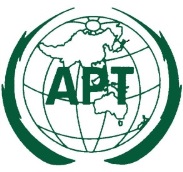 ASIA-PACIFIC TELECOMMUNITYDocument No.:The 3rd Meeting of the APT Preparatory Group for PP-22 (APT PP22-3)APT PP22-3/INP-xx9-12 May 2022, Tokyo, Japanxx March 2022